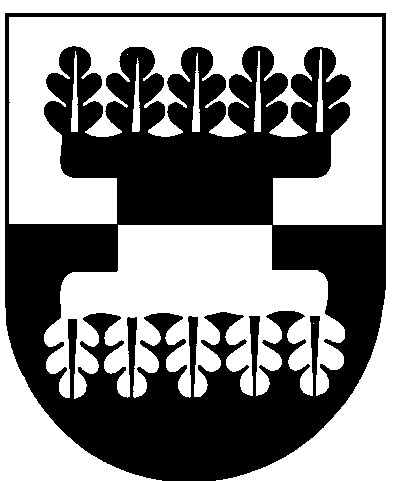 Šilalės rajono savivaldybės administracijOSDIREKTORIUSĮSAKYMASDĖL ŠILALĖS  RAJONO SAVIVALDYBĖS ADMINISTRACIJOS ETIKOS IR ANTIKORUPCINIO ELGESIO KODEKSO PATVIRTINIMO2022 m. kovo 7 d. Nr. DĮV-173ŠilalėVadovaudamasis Lietuvos Respublikos vietos savivaldos įstatymo 29 straipsnio 8 dalies 2 punktu, Lietuvos Respublikos korupcijos prevencijos įstatymo Nr. IX-904 pakeitimo įstatymo 2 straipsnio 4 dalimi:              1. T v i r t i n u Šilalės rajono savivaldybės administracijos etikos ir antikorupcinio elgesio kodeksą (pridedama).              2. P a v e d u :              2.1. Šilalės rajono savivaldybės administracijos (toliau – Administracija) Veiklos administravimo skyriui supažindinti su šiuo įsakymu Administracijos valstybės tarnautojus ir darbuotojus, dirbančius pagal darbo sutartį, dokumentų valdymo sistemoje.2.2. paskelbti šį įsakymą Šilalės rajono savivaldybės interneto svetainėje www.silale.lt, skiltyje „Korupcijos prevencija“ ir Teisės aktų registre. Šis įsakymas gali būti skundžiamas Lietuvos Respublikos administracinių bylų teisenos įstatymo nustatyta tvarka Lietuvos administracinių ginčų komisijos Klaipėdos apygardos skyriui (H. Manto g. 37, 92236 Klaipėda) arba Regionų apygardos administracinio teismo Klaipėdos rūmams (Galinio Pylimo g. 9, 91230 Klaipėda) per vieną mėnesį nuo šio įsakymo įteikimo suinteresuotam asmeniui dienos.Administracijos direktorius Gedeminas Sungaila